Norman Sartorius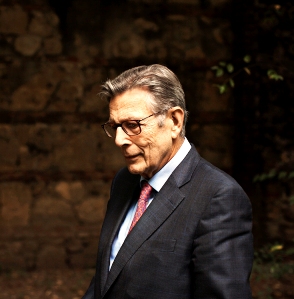 Professor, M.D., M.A., D.P.M., Ph.D., FRC. PsychSwitzerlandHe obtained his MD in Zagreb (Croatia), specialized in Neurology and Psychiatry and subsequently obtained a Master’s Degree and a Doctorate in Psychology (PhD).  He carried out clinical work and research and taught at graduate and postgraduate levels at the University of Zagreb, at the Institute of Psychiatry in London, at the University of Geneva and elsewhere.  He joined the World Health Organization (WHO) in 1967 and soon assumed charge of the programme of epidemiology and social psychiatry. In 1977, he was appointed Director of the Division of Mental Health of WHO. He was the principal investigator of several major international studies on schizophrenia, depression and of mental and neurological disorders. In 1993 he was elected President of the World Psychiatric Association (WPA) and served as President-Elect and then President until August 1999, after which he was elected President of the European Psychiatric Association. He is currently the President of the Association for the Improvement of Mental Health Programmes and he is a member of the Geneva Prize Foundation, having been its President from 2004 to 2008. He holds professorial appointments at universities in different countries including China, United Kingdom and United States of America. Professor Sartorius has published more than 400 articles in scientific journals, authored or co-authored twelve books and edited more than 80 others. He is the co-editor of three scientific journals and is a member of editorial and advisory boards of many scientific journals. Professor Sartorius is also a corresponding member and fellow of a large number of international organizations and advisory boards.  He has several honorary doctorates and is a member of Academies of Science and of Medicine in different countries. He speaks Croatian, English, French, German, Russian and Spanish.